Дата: 28.03.2022Група №35Урок №43-44Тема уроку:«Education. My favourite subjects at school.»Мета уроку: Ознайомити учнів з новою лексикою теми. Вдосконалювати навички усного мовлення та письма. Розвивати культуру спілкування та мовленнєву реакцію учнів. Матеріали уроку:Do it in writing.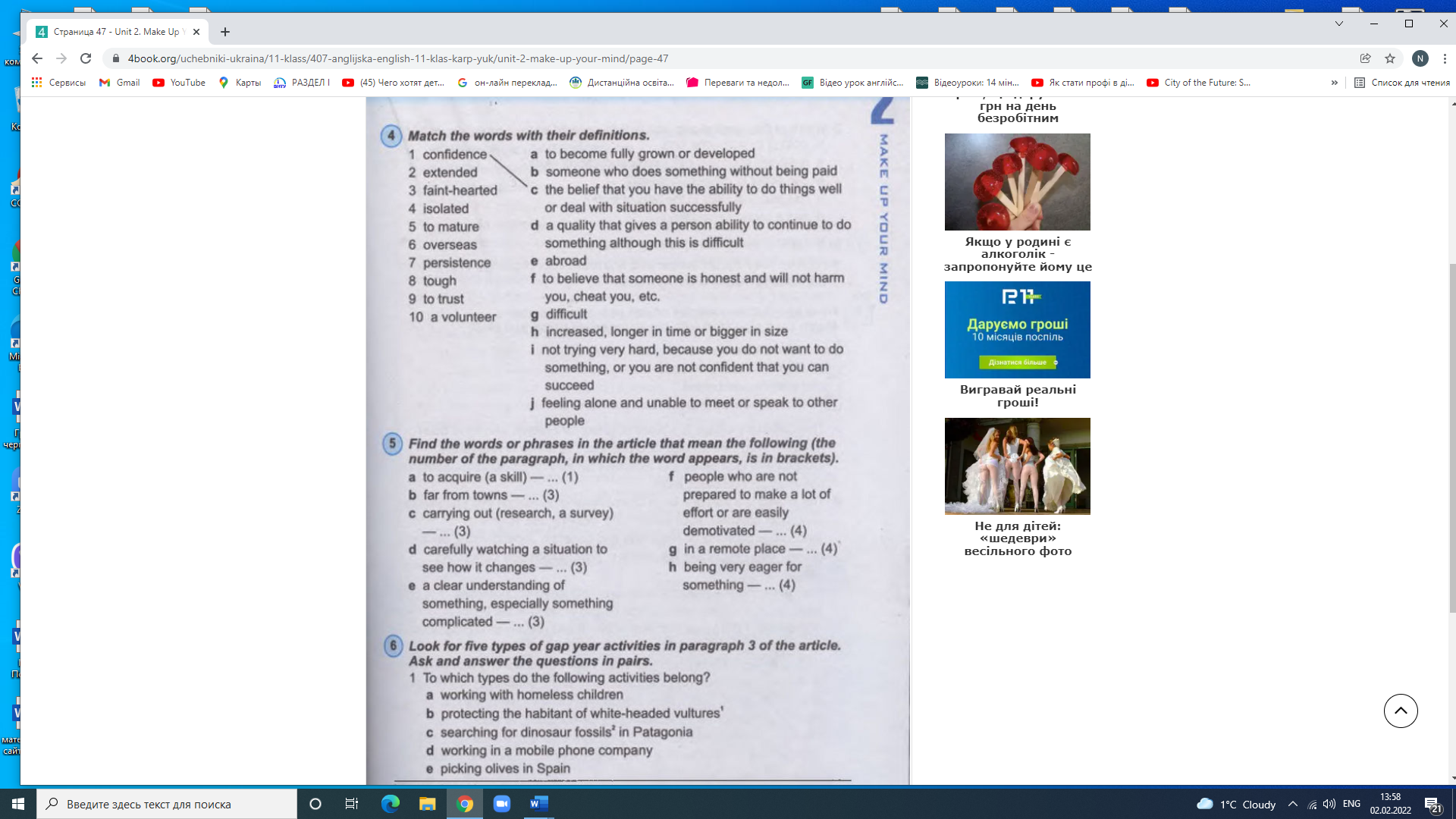 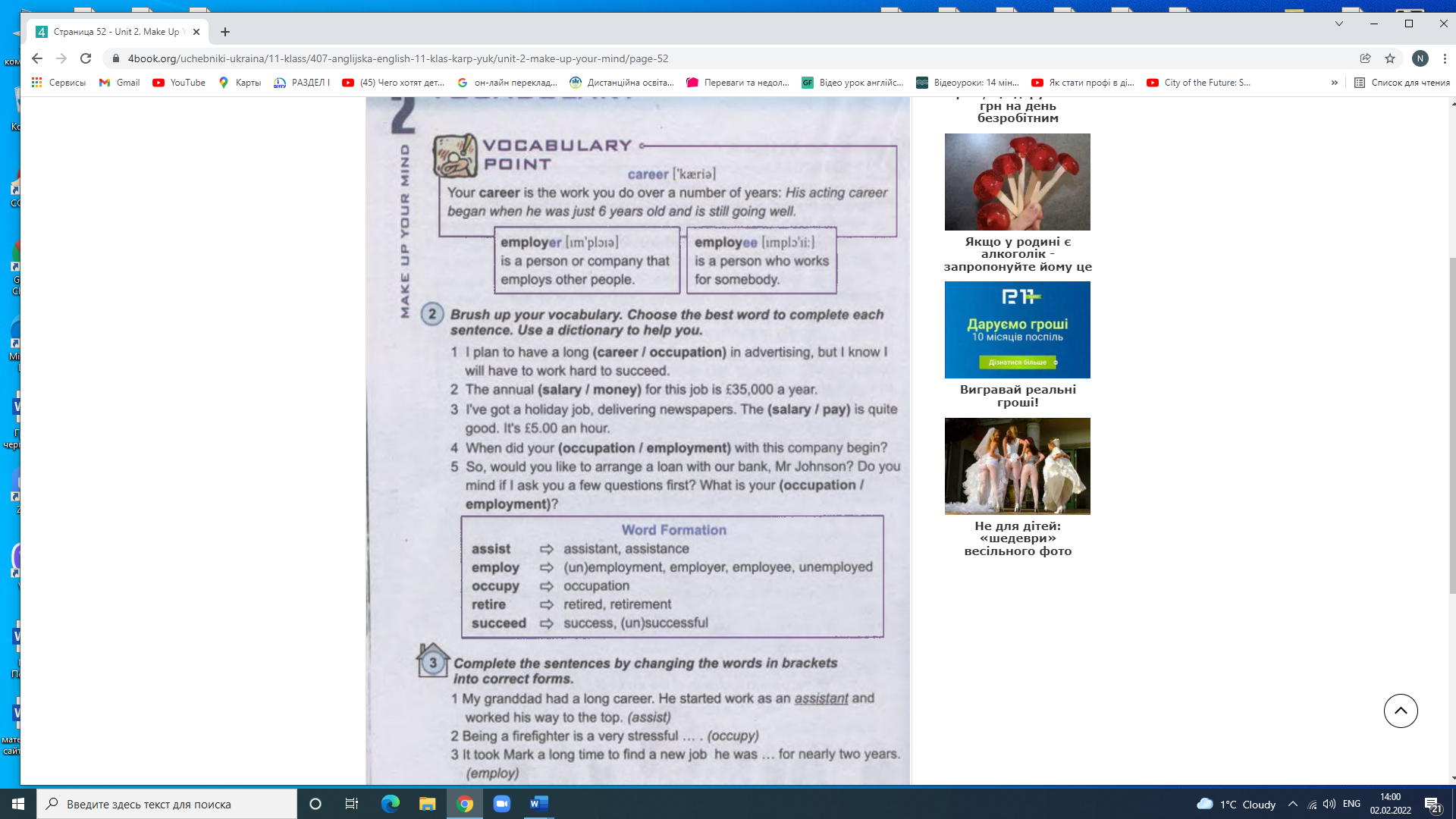 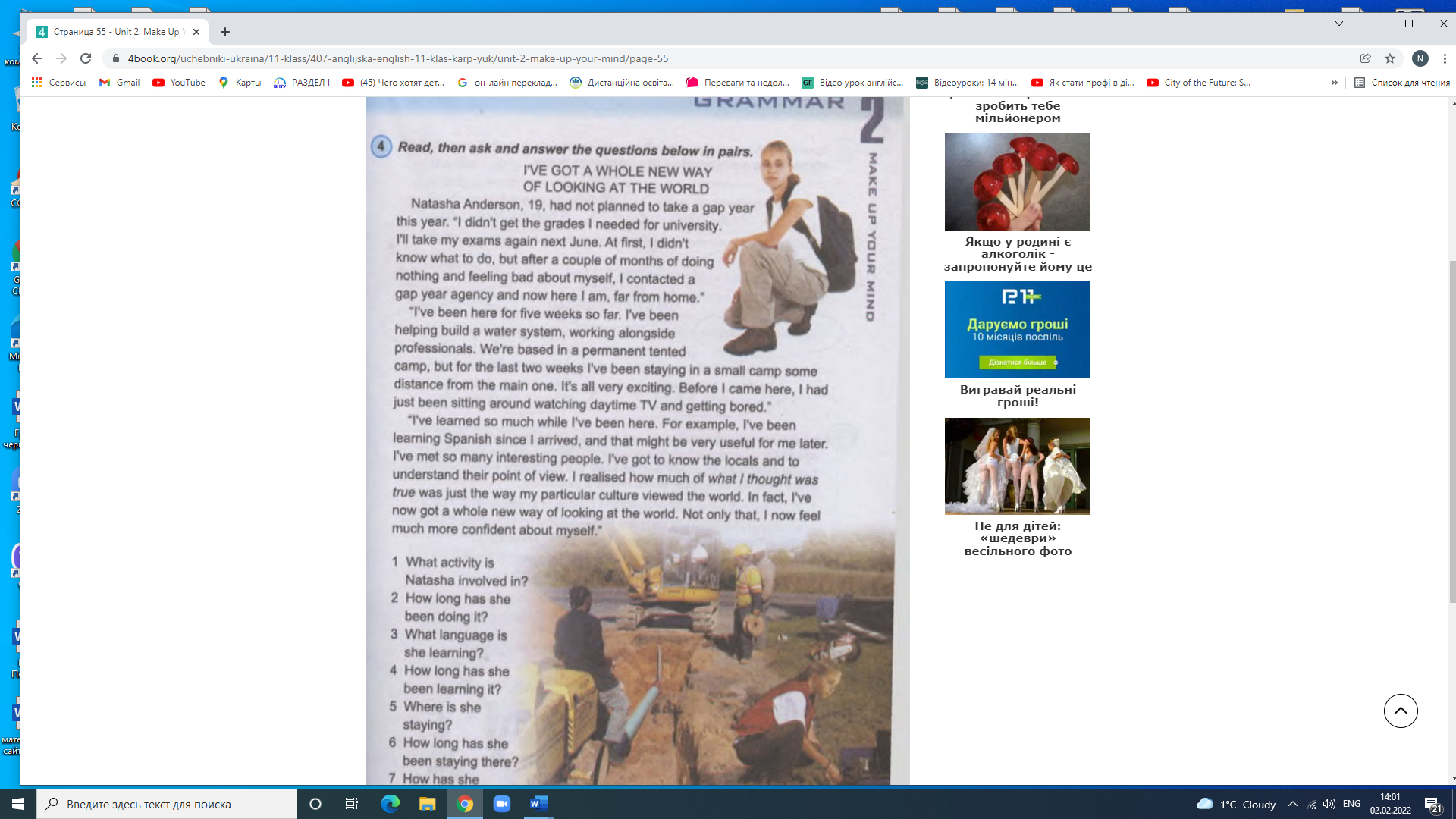 Д/З: вивчити лексику уроку напам’ять!Виконані завдання надсилати: Россоха Н.М - nataross2017@gmail.com  